עזר לצבי עניני פסחבל יראה בחמץ של אחריםתוספות פסחים ד: ד"ה מצאו מצאוחידושי הרמב"ן פסחים ד:ענין ביטול חמץ זה שהזכירו בגמרא דמדאורייתא בביטול בעלמא סגי ליה, ודאי לא למעט בדיקה בלבד אמרו, אלא אפי' חמץ ידוע ונראה לפנינו נמי סגי ליה בביטול, כדאמרינן (ו' ב') במוצא גלוסקא יפיפיה ובתלמיד היושב לפני רבו ויש לו עיסה מגולגלת (ז' א'), ותנן נמי (מ"ט א') ונזכר שיש לו חמץ (נמי לפניו) וביטלו אינו עובר עליו.  ופרש"י ז"ל דכתיב תשביתו ולא כתיב תבערו דהשבתה בלב היא, והקשו עליו בתו' דהא אמרינן (ה' א') אך חלק ומהכא נפקא לן איסורא מתחלת שבע, ואי השבתה ביטול היא היכי מהניא לבתר איסורו הא אמרן דלאו ברשותיה קאי ולא מצי מבטל ליה, ועוד קשיא מהא דתניא (שם) רבי עקיבא אומר אינו צריך הרי הוא אומר אך ביום הראשון תשביתו שאור ומצינו הבערה שהיא אב מלאכה, אלמא תשביתו ביעור דוקא הוא ובשרפה היא, ולא משתמע ביטול כלל.  לפיכך פירשו בשם ר"ת ז"ל דמה שאמרו בביטול בעלמא סגי משום דביטול היינו הפקר, ונפקא להו היתירא משום שנאמר לך שלך אי אתה רואה אבל אתה רואה כו' וזה אינו שלו, זהו דעת רבותינו הצרפתים ז"ל בביטול. וקשה א"כ למה הזכירו כמה פעמים בכל מסכתא זו לשון ביטול מי סני הפקר ששנו חכמים בכל מקום, ולא מישתמיט תנא למימר בחמץ הפקר ולא למימר ביטול במקום הפקר בשום מקום בעולם, וכן לענין ע"ז ששנינו (ע"ז נ"ב ב') נכרי מבטל כו' ע"ז שלו ושל חבירו, אינו הפקר שאינו מפקיר דבר שאינו שלו, ועוד דפחס או שקטע ראש חוטמה בטלה, ואין כאן הפקר כלל. וכן נמי ביטול רשות שהזכירו לענין עירוב (עירובין ס"א ב') אינו מפקיר ביתו שישבו בו אחרים, אלא שהוא עוקר דעתו מלדור עם השותפין ביומו כדי שיהו הם כמי שדרים לבדם.  ועוד קשה לי שהביטול דבר פשוט הוא בגמרא בלא מחלוקת דמדאורייתא בביטול בעלמא סגי ליה, ואלו בהפקר איתמר בנדרים בפרק אין בין המודר (מ"ג א') דלר' יוסי הפקר כמתנה מה מתנה עד דאתיא לרשות מקבל לא נפקא מרשות נותן, אף הפקר עד דאתי לרשות זוכה לא נפיק מרשות מפקיר, ולהך סברא הפקיר חמצו כל זמן שלא זכו בו גוים עובר, ואיכא דאמרי התם (מ"ה א') הפקר בפני שלשה הוי הפקר בפני שנים לא הוי הפקר והכא מבטלו בלבו, ועוד קשה לי שהתירו ביטול בשבת כדתניא (ז' א') מבטלו בלבו אחד שבת ואחד י"ט, והלא הפקר נראה שאסור לאדם להפקיר נכסיו בשבת כענין ששנינו (ביצה ל"ו ב') אין מקדישין ואין מעריכין ואין מחרימין גזירה משום מקח וממכר, ועוד קשה לי ששנו חכמים ז"ל בכל מקום מבטלו בלבו והפקר בפה הוא ולמה הזכירו בלבו בכאן.  ועוד אני מסתפק בענין הזה, שהראשונים כולם אמרו בביטול כל חמירא דאיכא ברשותי יהא בטיל וחשיב כעפרא, ובגמ' ירושלמי (פ"ב ה"ב) נמי כלשון הזה פירשו רב אמר צריך שיאמר כל חמץ שיש לי בתוך ביתי ואיני יודע בו יבטל, ואיני יודע אם אדם מפקיר בלשון הזה שיאמר כל נכסי יהיו בטלים וחשובים כעפר, ואפשר זה לדברי ריש לקיש (אמר דהא) [דאמר דלהבא] משמע במס' כריתות (כ"ד א') במקבל מתנה שאמר לאחר שבאתה מתנה לידו בטלה היא תבטל שכל המחזיק בה זכה בה, ומ"מ חשובים כעפר שהזכירו הגאונים ז"ל למה, הלא עפרו של אדם [אינו] מופקר, ועוד יש לי ספק בהפקר לפי שהצריכו בגמ' (ה' ב') תרי קראי חד לגוי שלא כבשתו וחד לגוי שכבשתו, ואלו הפקר לא אתי מינייהו, דכיון דלית ליה בעלים ולאו דאחרים הוא אע"פ שאינן שלך אינו בכלל היתר זה, דאיהו מצי זכי ביה בנפשיה טפי וטפי מגוי שכבשתו, וגם זה אפשר שהוא מותר, לפי שמצאתי בירושלמי לא יראה לך אית תנאי תנו לא יראה לך שלך אי אתה רואה אבל אתה רואה בפלטיא, ואית תנאי תנו אפי' בפלטיא, מן דמר אבל אתה רואה בפלטיא כשהפקירו קודם לביעורו כו' סוגיא, מ"מ שיהא הביטול הפקר אינו מתקבל בכל הסוגיות הללו שלנו ולא בגמ' הירושלמית הזו, דהתם פליגי אמוראי בהפקר, דאיכא דאסר ביה דאמר דהפקר משום זכיה כר' יוסי, כלומר שאין הפקר יוצא מרשות מפקיר עד שיבא לרשות זוכה, ואילו בביטול הכל מודים דשרי, ומשנה שלימה שנינו יבטל בלבו.  אלא כך אני אומר שהביטול מועיל להוציאו מתורת חמץ ולהחשיבו כעפר שאינו ראוי לאכילה, והיתר זה מדברי ר' ישמעאל הוא דאמר (ו' ב') שני דברים אינן ברשותו של אדם ועשאן הכתוב כאלו הן ברשותו, לומר דכיון שלא הקפידה תורה אלא שלא יהא חמץ שלו ברשותו, ואיסורי הנאה אינן ממון ולא קרינן ביה לך, בדין הוא שלא יעבור עליו בכלום, אלא שהתורה עשאתו כאלו הוא ברשותו לעבור עליו בשני לאוין מפני שדעתו עליו והוא רוצה בקיומו, לפיכך זה שהסכימה דעתו לדעת תורה ויצא לבטלו [שלא] יהא בו דין ממון אלא שיהא מוצא מרשותו לגמרי שוב אינו עובר עליו, דלא קרינא ביה לך כיון שהוא אסור ואינו רוצה בקיומו, ולא מיבעיא לרבנן אלא אפילו לדברי ר"י הגלילי כיון שנתיאש ממנו מפני איסורו יצא מרשותו ואין בו דין גזל, כדאמרי' (ו' ב') בזמן שאין בעל הבית מקפיד עליהם מותרים משום גזל ופטורין מן המעשר והוו כהפקר, והכא עדיף נמי מהפקר דלא הדר איהו זכי ביה דהא שוייא כעפר ולא ניחא ליה בגויה.  ואפשר ונכון הוא לומר כדברי רש"י דנפקא לן ממדרש תשביתו, דהכי קאמר רחמנא תשביתו אותו משאור ולא יראה שאור אלא שיהא בעיניך כשרוף והוי רואה אותו כעפר ואפר ולא תהא רוצה בקיומו, מדלא כתיב תבערו או תשרפו, שהרי בשאר איסורים ביעורן כתיב בהן, כענין שפירש בע"ז (סנהדרין נ"ה א') השחת ושרוף וכלה, מ"מ ביטול כשמו שיבטלו בלבו מתורת חמץ ואינו רוצה בקיומו, וכך הוא משמעות השבתה בכל מקום כענין ולא תשבית מלח ברית אלהיך לא תבטל, וכן נמי משמעות שביתה ביטול [מלאכה], וכן אונקלוס מתרגם תבטלון חמירא, וזהו שאמרו בגמרא (י' א') בפשיטות אטו בדיקת חמץ דאורייתא היא מדרבנן [היא דמדאורייתא] בביטול בעלמא סגי ליה, ולא (מייתורא) [מייתי קרא] דכתיב, אלמא פשטיה דקרא בביטול הוא. ומצאתי בהלכות גדולות ז"ל ובתר דבדיק מבטל ליה דכתיב תשביתו שאור מבתיכם, וזהו מדרשו של רש"י ז"ל.  ומה שהקשו רבותינו הצרפתים ז"ל מדדרשינן אך חלק בתשביתו אינה קושיא, דכי אמרת נמי תבעירו היאך צוה לבער אחר חצות והלא בשעת ביעורו כבר עבר עליו, אלא שיהא מבוער או מבוטל בחצות קאמר רחמנא.  וכן מה שהקשו מדברי ר' עקיבא מצינו הבערה שהיא אב מלאכה אינה קושיא, דאטו ביעור לאו דאורייתא הוא, אלא כל שמבער ודאי משבית הוא דהכי קאמר רחמנא שיהא שאור בטל מבתיכם ואין ביטול בידים אלא שריפה, ומדלא כתיב תשרופו ש"מ ביטול בפה נמי ביטול הוא, מיהו קרא ודאי בחול כתיב בזמן שאתה יכול לבערו אף בידים, ועוד דאי ביום הראשון תשביתו (שאם) ביום טוב הוא על כרחין תשביתו בשריפה הוא, דהא אחר זמן איסורו הוא שכבר נאסר מתחלת הלילה ואין דינו אלא בשריפה דגמרינן מנותר כדברי רבי יהודה, וביטול דפה לאחר איסורו לאו כלום הוא דלאו ברשותיה קאי ולא מצי מבטל ליה, אלא על כרחין ביום טוב אין תשביתו אלא תבטלו אותו מן העולם בשריפה, אבל קודם זמן איסורו ביטולו בדבור בעלמא נמי הוא שכולן ביטול הן, והיינו נמי לישנא דגמ' (כ"ז ב') דקאמר תשביתו השבתתו בכל דבר שאתה יכול להשביתו וכל שמבער ודאי משבית הוא. ובירושלמי [רבי] אומר תשביתו שאור מבתיכם דבר שהוא בל יראה ובל ימצא ואי זו זו שריפה.  ושוב מצאתי בספרי לא יראה לך שאור רואה אתה לאחרים לא יראה לך שאור אתה רואה לגבוה לא יראה לך שאור אתה רואה בפלטיא לא יראה לך שאור בטל בלבך מכאן אמרו ההולך לשחוט את פסחו [וכולה] מתני' (מ"ט א') זו היא ברייתא השנויה שם, ולמדתי ממנה שאין הביטול נדרש לנו מלשון תשביתו אלא ממיעוט לך שאור, והוא כמו שפי' למעלה דכיון שנתייאש ממנו מפני איסורו ומוציא בדעתו מכלל ממון ואינו בעיניו כשאור שלו אלא כעפר שאינו שוה כלום ואין בו דין ממון כלל יצא ידי חובתו.    נמצאת אומר שלשה מיני ביעור הן, שאמרה תורה שלא יראה חמץ שלנו ברשותנו, לפיכך ביערו מן העולם כגון בשריפה או שאבדו לגמרי זהו מעולה שבהן, ביטלו בדבור בלבד נמי יצא שאף זה יצא מתורת חמץ כיון שהוא רוצה לנהוג בו איסור שבו ואינו רוצה בקיומו והוא רואה אותו כעפר שאינו ראוי לאכילה, הפקירו נמי יצא כפי שיטת הירושלמי דלא קרינא ביה לך. וכל אלו לדברי תורה אבל מדברי סופרים הצריכו לבער לגמרי דילמא אתו למיכל מיניה, ולא עוד אלא שהחמירו בספקו לבדוק ולאבד או למכור וליתן לגוי קודם זמנו, וכדברי ב"ש (כ"א א') אף במכירת הגוי החמירו מדבריהם אא"כ ידוע שיכלה קודם הפסח דחשו להערמה, שאלו מן הדין אין בין חמץ שהיה לישראל ומכרו לא"י קודם זמנו [ו]בין חמצו של א"י מתחלת ברייתו שום הפרש וחילוק.  ונראין הדברים שהביטול בלב הוא ואינו צריך להוציאו בשפתיו, זהו ששנו חכמים ז"ל בכל מקום מבטלו בלבו וכן פרש"י ז"ל, וכן לענין ע"ז שהזכירו חכמים ביטול כל שנתייאש מע"ז שלו בלבו הוי ביטול ומותרת כדמפורש בדוכתיה (ע"ז נ"ג ב'), וכל זה מן הטעם שפירשתי שאין אדם עובר אלא על חמץ שלו שהוא רוצה בקיומו ודעתו עליו, הא נתייאש ממנו ונתן דעתו שאינו רוצה מחמת איסורו ולא יהנה בו לעולם אינו עובר, משל [ל]ממון אבדה כיון שנתייאש ממנו בלבו יצא מרשותו וכל הזוכה בו קנאו, אף חמץ בזמנו ממון אבוד הוא מבעליו ויצא מרשותו ביאוש, והיינו שמא ימצא גלוסקא יפיפיה דדעתיה עילוה כלומר שהיה דעתו עליה מתחלה ולא הוציאה מדעתו, למעוטי פירורין שאין אדם מחשב אותם לפיכך אינו עובר עליהן וכל שכן חמץ שביטלו, ורש"י פירש דדעתיה עילוה חשובה היא בעיניו וחס עליה ומשהא אותה אפי' רגע ונמצא עובר עליה בבל ימצא, סובר הרב ז"ל שאף כשלא ביטל אינו עובר אלא כשנתן דעתו עליה ורוצה בקיומה לאחר זמן הביעור, והפריז על המדה, אלא כל שלא נתן דעתו על החמץ לבטלו עובר הוא, דדעתיה עילוה מעיקרא קאמר לאפוקי פירורין דמאיליהן בטילי, ועוד שאם נתן דעתו עליה לאחר זמן האיסור וחס עליה ומשהה אותה אפי' רגע אע"פ שביטל עובר, בין שתהא גלוסקא זו הפקר או יאוש, ומ"מ כיון שרוצה בה נעשית שלו דחצירו של אדם קונה לו דבר תורה, וא"ת אין זכייה באיסורי הנאה, והא לענין ע"ז אמרינן (ע"ז מ"ב א') גזירה דילמא מגבה והדר מבטלה והויא לה ע"ז ביד ישראל וכל ע"ז ביד ישראל אין לה בטלה עולמית, וכל שכן חמץ שאין ביטולו מתחלה אלא בדעתו שלא רצה בקיומו וכל שחזר ונתן דעתו עליו עובר הוא.  ויש לפרש מבטלו בלבו שאפי' ביטל בפיו ולבו עליו עובר עד שיהיו פיו ולבו שוין, ואינו מחוור אלא כעין ביטול דע"ז הוא, ובלבו בלבד הוא.משנה פסחים מו.:משנה. כיצד מפרישין חלה בטומאה ביום טוב? רבי אליעזר אומר: לא תקרא לה שם עד שתאפה. בן בתירא אומר: תטיל בצונן. אמר רבי יהושע: לא זה הוא חמץ שמוזהרין עליו בבל יראה ובבל ימצא. אלא, מפרישתה ומניחתה עד הערב, ואם החמיצה - החמיצה.רש"י מו: ד"ה לא זהולא זהו חמץ שמוזהרין עליו - כדמפרש בגמרא דלאו דידיה הוא לאחר שקרא עליה שם, וקרא כתיב שלך אי אתה רואה, וזה אינו שלך ולא של חבירך, דאכתי לא מטא ליד כהן.פני יהושע שםבפירש"י בד"ה לא זהו חמץ שמוזהרין כו' וקרא כתיב שלך אי אתה רואה כו' ולא של חבירך דאכתי לא מטא ליד כהן עכ"ל. ולכאורה שיש ממשנתינו סתירה על מה שכתבתי לעיל בריש מכילתין בשיטת הרמב"ם ז"ל דבחמץ ידוע לא מהני ביטול דנהי דע"י ביטול אינו עובר בבל יראה מ"מ עשה דתשביתו מיהא איכא היכא דאפשר להשביתו כמצותו דהא קי"ל אין ביעור חמץ אלא שריפה וכמו שהארכתי בזה בפרק קמא במקומות הרבה. וא"כ לפי"ז מאי האי דקאמר לא זהו חמץ שמוזהרין עליו בבל יראה ומשו"ה מניחה עד הערב ואם החמיצה החמיצה, דאכתי הרי הוא גורם שעובר בעשה דתשביתו שאין יכול לבערו ביו"ט, אלא שכבר כתבתי לעיל בפרק קמא גבי המוצא חמץ בביתו ביו"ט [ו' ע"א] דכל היכא שאי אפשר לקיים עשה דתשביתו שאין בידו לבערו אינו עובר בלא כלום ע"ש, וכ"ש הכא דאכתי בשעת הפרשת חלה לא החמיצה ואין הדבר ודאי שתבא לידי חימוץ אלא מספק משום הכי לא קפיד רבי יהושע בכה"ג כיון שלא יהא אפשר לבערו ביו"ט לית לן בה ולשמא יאכל נמי ליכא למיחש דבדיל מינה משום מצוה דחלה, כן נראה לי:  ובזה נתיישב מה שהקשיתי לעיל (דף ל"ב ע"א) גבי האוכל תרומת חמץ בפסח דאמאי לא מוקי לה התם כרבי יהושע דהכא דלדידיה חמץ בפסח בר דמים הוא שהישראל יוכל להשהותו דשל אחרים הוא וכמו שפרש"י כאן, ולמאי דפרישית לא קשיא מידי דודאי התם דחמץ גמור הוא אינו רשאי להשהותו שצריך לקיים עשה דתשביתו כיון דבידו לבערו דאכתי לא מטא ליד כהן ואינו חייב באחריותו ודו"ק:רש"י פסחים ה:ערלה א:א-בהנוטע לסייג ולקורות פטור מן הערלה ר' יוסי אומר אפילו אמר הפנימי למאכל והחיצון לסייג הפנימי חייב והחיצון פטור:  עת שבאו אבותינו לארץ מצאו נטוע פטור נטעו אף על פי שלא כבשו חייב הנוטע לרבים חייב ר' יהודה פוטר הנוטע ברה"ר והעובד כוכבים שנטע והגזלן שנטע והנוטע בספינה והעולה מאליו חייב בערלה:חזון איש ריש ערלהגטין מו.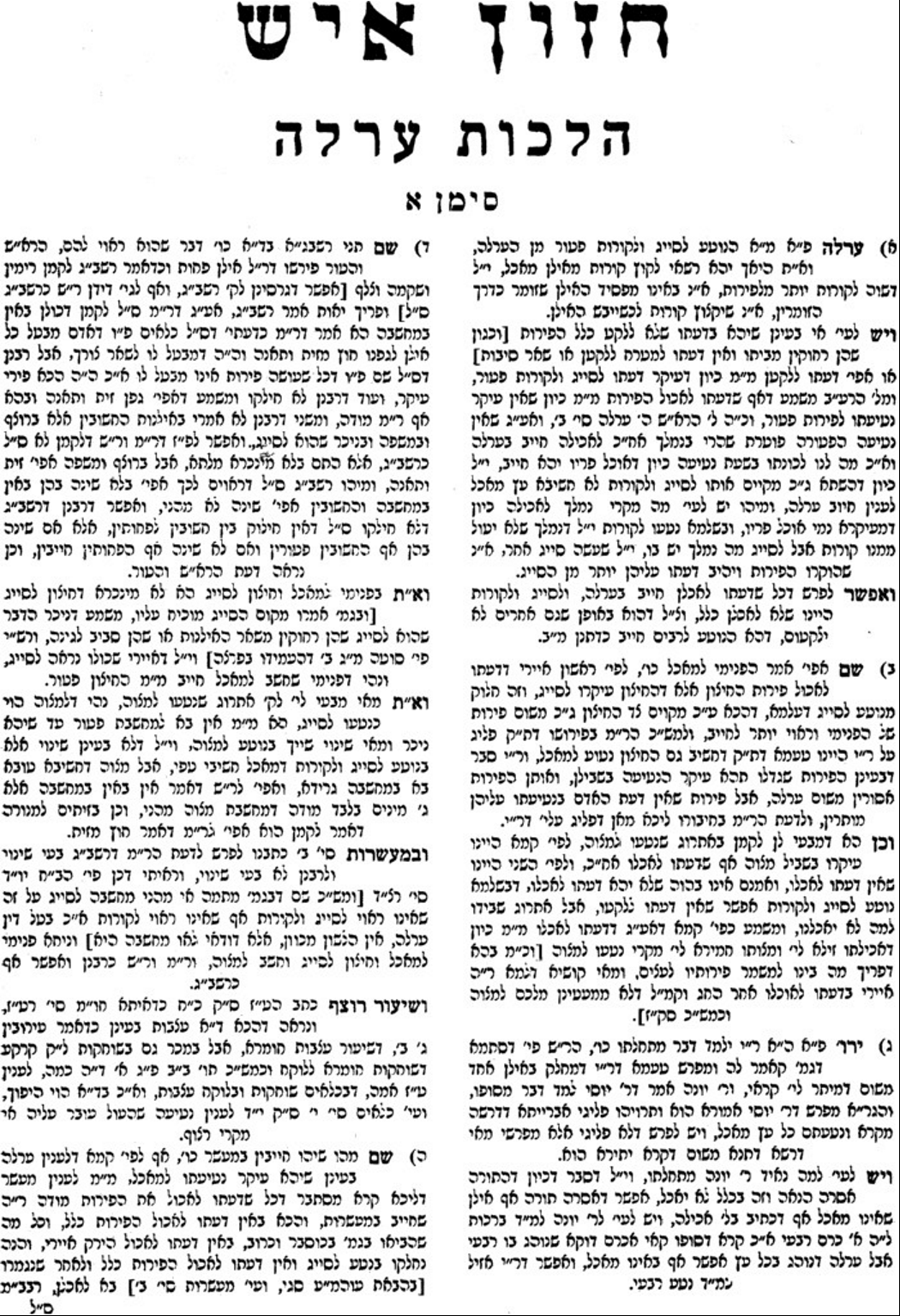 וכמה רבים? רב נחמן אמר: ג', ר' יצחק אמר: עשרה. רב נחמן אמר: ג', ימים - ב', רבים - ג'; רבי יצחק אמר: עשרה, דכתיב עדה.חידושי ר' עקיבא איגר לחושן משפט סימן שלגמנחת חינוך מצוה תסב:א (ע"ש באריכות)והנה הדין אמת בין שהי' המסית אחד או יותר הוי מסית וכן הניסתים ומ"מ ל' הר"מ שכ' או יחידים נראה דוקא אם הם יחידים אבל רבים הניסתים אינו חייב (אעפ"י דלהכ"מ מיירי עתה במסית מ"מ בניסת דבר ברור הוא דרק ליחידים חייב ולא לרבים דלרבי' לא נקרא מסית) והדבר מוכרח דהרי מבואר פ"ז גבי מדיחים דכל שהעיר אינה נעשית עהנ"ד אין המדיחים בסקילה ויש הרבה תנאים בעה"נ דנשים אינם בעהנ"ד וגם לא פחות משנים מדיחים וגם דצריך שהמודחי' יעבדו ע' בר"מ ובלא אלו התנאים נראה דאין עונשים המדיחים ות"ל דלחייבו משום מסית דנשים חייבים גם כן וכן אפי' לא עבדו וכן שאר התנאים שא"צ במסית. ומבואר להדי' פ"ז הלכה ו' דאם לא הי' רובם נדחי' אין עושי' דין במדיחין וקשה יתחייבו משום מסית ע"כ מסית הוא רק ליחיד ולרבי' אין לו דין מסית רק מדיח וצריכים כל התנאים שנתבארו גבי מדיחים בפ"ד ואם לא נשלמו כל התנאים אינם חייבים כי מסית אינו רק ליחידי' ולא לרבים ואפשר דהטעם דרבים לא ממשכי וגזה"כ הוא וכמה הוא רבים כיון דבר"מ מבואר בין שהיה יחיד או יחידי' וא"א לומר דיחידי' היינו שנים דהא מבואר במשנה בסנהדרין דף ס"ו אמר לשנים הן עדים וכו' וכן מבואר בר"מ כאן סוף הלכה ב' וא"א לומר דהסית כ"א בפ"ע א"כ האיך מעידין עליו הא הו"ל עדות מיוחדת בד"נ ואינו עדות כלל אף עפ"י שמסית חמור לענין התראה מ"מ אין לנו רק מה שנתפרש בש"ס ופשיטא לכל הדברים שוה לד"נ ע"כ לשני' הוי יחידים ורבי' היינו שלשה כמבואר ביו"ד סי' ר"מ גבי נדר ע"ד רבי' דהיינו שלשה וע' בגיטין דף מ"ו וראיתי בלח"מ כאן שכתב חילוק זה בין המוסת יחיד דחייב המסית ובין אם הם רבי' אינו חייב כמו שמבואר בפ"ד וכתב מה שמבואר בר"מ כאן יחידים היינו לכל אחד בפ"ע וכן מ"ש הר"מ המסית לשני' הן עדים היינו כ"א בפ"ע וכו' והוא תמוה האיך יכולים להורגו בעדות מיוחדת ע"כ מדמבואר במשנה דלשנים הוי מסית דנקראו יחידי' ולשלשה דמצינו דנקראו רבים לא הוי דין מסית וצריכים כל התנאים של עהנ"ד. שוב ראיתי בספר משנ"ח במצוה כ"ב שכתב חילוק בין מסית היינו ליחיד ובין מדיח היינו לרבים ומביא בשם מהר"א שטיין דעד עשרה הוי יחידים ע"ש. ונראה כמ"ש דלפי פסק הלכה פסקינן דרבי' היינו ג' כמבואר ביו"ד שם ובגיטין שם. שוב ראיתי בספר משנ"ח במצוה י"ט שמביא דברי הלח"מ ולא הקשה עליו ואח"ז מביא דברי הרהמ"ח במצוה פ"ז שכתב דלאחד הוי מסית ולשני' הוי מדיח ותמה עליו מד"ז דהאומר לשנים כו' ולא נוכל לומר כ"א בפ"ע דהוי עדות מיוחדת כמ"ש א"כ נראה דשנים ג"כ הוי מסית וג' הוי רבי' והוי מדיח ופטורים עד שנתקיים בהן דין עהנ"ד ועיין בכ"מ פ"ד הלכה ו' מה שמחלק בין מסית למדיח על דברי הר"מ ודבריו אינם מובנים היטב. וע' בסמ"ג בחלק ל"ת כתב ומה בין מסית למדיח מסית יחידים ומדיח את הרבים וקודם לזה כתב דין דאמר לשנים הן עדים כו' ע"כ כמ"ש הוא הנכון דשנים הוי יחידים ושלשה היינו רבים והוא במצוה כ"ו בחלק הלאוין. ומ"ש הר"מ הרי זה שהדיח רוב אנשי העיר נקרא מדיח ולא מסית אין כונתו דוקא רוב דבמיעוט נמי אינו נקרא מסית כמו שמבואר בפ"ד דמיעוט אינו נהרג וגם בלא"ה אחד לא נקרא מדיח רק כונתו בקיצור דדין זה של רוב העיר נתבאר לעיל בפ"ד ומ"מ לשונו צע"ק אך בודאי סברתו כסברות כל הראשונים דמסית הוא רק ליחידים ולרבים לא הוי מסית ופטור במיעוט העיר כמ"ש בפ"ד וגם אחד פטור וצריכים להתקיים כל התנאים שבעהנ"ד כנ"ב. והמסית הן בלשון יחיד והן בלשון רבים וז"ל הר"מ כאן המסית כו' כיצד כו' האומר אעבוד אלך ואעבוד נלך ונעבוד אזבח כו' וכן מבואר במשנה וקא חשיב עבודה היינו כדרך עבודתה שח"מ על עבודה כדר"ע וכן ד' עבודות היינו זביחה וניסוך והקטרה והשתחואה דעל ד' עבודות אלו ג"כ ח"מ והמסית ג"כ חייב מבואר דעל עבודות שאין ח"מ אינו חייב המסי' ג"כ כגון מגפף כו' ע' בר"מ פ"ג וכן מבואר כאן בספרי להדיא יכול אף המגפף כו' ת"ל כו'. והנה בר"מ פ"ג מבואר דעל כדר"ע וארבעה עבודות חייב העובד וכן המקבלו באלקי והוא בש"ס דסנהדרין ובפ"ד גבי עהנ"ד בהלכה ה' כתב האומר נלך ונעבוד או זביחה או הקטרה או ניסוך או השתחואה או נלך ונקבל באלקי כו' וכאן גבי המסית לא כתב נקבל לאלקי. ונראה דאף כאן הדין כן כיון דעל קבלות אלקות חייב העושה ה"ה המסית כיון שהסיתו לעבודה שח"מ והר"מ לא חשש לכתבו שסמך על מ"ש פ"ד גבי מדיח ה"נ. ומ"מ קצ"ע דבספרי מרבינן הד' עבודות מקרא דבכתוב מבואר נלכה נעבדה כו' היינו כדר"ע וצריך ריבוי על ד' עבודות א"כ כיון דזה לא נתרבה א"כ מנלן. אך באמת גבי מדיח ג"כ כתיב בלשון עבודה ומ"מ חייב בד"ע כמבואר בר"מ ואפשר דילפינן הדחה הדחה ממסית ע' בדף פ"ט ע"ב בסנהדרין וג"כ מבואר גבי מדיח בר"מ קבלת אלקות וקצ"ע. והנה בלשונות אלו המבוארים אלך ואעבוד אלך ואזבח נלך ונעבוד כו' הקשה הכ"מ האיך הוא מסית אם אומר אלך כו' או אעבוד כו' כיון שאינו מסית לאחר כלל דאינו אומר לו תעבוד או תזבח כו' ותירץ שאמר אעבוד ואתה אחרי או אזבח ואתה אחרי כו' וע' בס' יסל"מ שמביא דברי הפ"ח שא"צ לומר בפירוש ואתה אחרי אלא אם משמעות דבריו שהוא מסיתו חייב וע"ש בספר הנ"ל ואין הפר"ח ת"י לעיין בו. והמסית לשנים הן עדיו ומביאין אותו לב"ד וסוקלין אותו דדוקא אם הם אנשים ורחוקים אבל אם הם פסולי עדות באיזה פסול שפסולים לד"נ פסולים גם כאן דאין חומרא במסית משאר ד"נ רק מה שמפורש בש"ס וז"פ. ובימי חורפי הקשיתי על ד"ז לשיטת הר"מ פח"י מהלכות עדות דאם הי' הזמה והכחשה כאחד אינם נעשים זוממים כגון שאומרים עמנו הייתם וגם ההורג או הנהרג וקושית הגאון מוהר"ר חיים יונה תאומים מפורס' בפלוני רבעני לאונסי מובא בתומים סי' ל"ח ה"נ דהם עדיו אם יוזמו הו"ל הכחשה ג"כ דהניסת הי' עמם א"כ הו"ל עדות שאאי"ל. אח"ז ראיתי שהגאון בעל משנ"ח הקשה זה ואין להאריך והדברים עתיקים.רש"י בבא קמא כח. ד"ה ופטור ממעשר ותוספות שמהפסחים לח. – מצות של מע"ש וכו'זמן אפיית מצה – ערב פסח אחר חצותפסחים קכ:הפסח אחר חצות מטמא את הידים וכו'. אלמא: מחצות הוה ליה נותר. מאן תנא? אמר רב יוסף: רבי אלעזר בן עזריה הוא. דתניא: אואכלו את הבשר בלילה הזה, רבי אלעזר בן עזריה אומר: נאמר כאן בלילה הזה ונאמר להלן בועברתי בארץ מצרים בלילה הזה מה להלן עד חצות - אף כאן עד חצות. - אמר לו רבי עקיבא: והלא נאמר חפזון - עד שעת חפזון. אם כן מה תלמוד לומר בלילה - יכול יהא נאכל כקדשים ביום - תלמוד לומר בלילה - בלילה הוא נאכל, ואינו נאכל ביום. ורבי עקיבא, האי הזה מאי עביד ליה? - מיבעי ליה למעוטי לילה אחר הוא דאתא. סלקא דעתך אמינא: הואיל ופסח קדשים קלים ושלמים קדשים קלים, מה שלמים נאכלים לשני ימים ולילה אחד - אף פסח, אוקים לילות במקום ימים, ויהא נאכל לשני לילות ויום אחד - כתב רחמנא הזה. ורבי אלעזר בן עזריה אמר לך: גמלא תותירו עד בקר נפקא הא. ורבי עקיבא אמר לך: אי לא כתב רחמנא הזה - הוה אמינא: מאי בקר - בקר שני. ורבי אלעזר אמר לך: כל היכא דכתב, בקר - בקר ראשון הוא. אמר רבא: אכל מצה בזמן הזה אחר חצות, לרבי אלעזר בן עזריה - לא יצא ידי חובתו. - פשיטא, דכיון דאיתקש לפסח - כפסח דמי! - מהו דתימא: הא אפקיה קרא מהיקישא, קמשמע לן, דכי אהדריה קרא - למילתא קמייתא אהדריה.תוספות שם ד"ה אמר רבא אכל מצה בזמן הזה כו'יש מפרשים דכך הלכה דהא סתם מתני' כוותיה ואין זה ראיה דהא פרק ב' דמגילה (דף כ:) אשכחן סתמא אחרינא דלא כוותיה דתנן זה הכלל כל דבר שמצותו בלילה כשר כל הלילה לאתויי אכילת פסחים ודלא כר"א בן עזריה דאמר אכילת פסחים עד חצות היינו ודאי מדאוריית' ובתר הכי פסול למיכל אבל הא דאמרינן הקטר חלבים ואימורים עד חצות כדאמרינן בריש ברכות (דף ב.) לא הוי אלא מדרבנן אפילו לראב"ע משום הכי אם עיכב להקטיר עד חצות לא נפסל בכך דהא מן התורה היו כשירים עד הבקר וחכמים לא עשו סייג לדבר להביאם לבית הפסול קודם הזמן ובפ' המזבח מקדש (זבחים פו:) נמי מוכח הא דחצות עושה (פיגול) [עיכול] מדרבנן וההוא דבפרק איזהו מקומן (שם נז:) דקאמ' דמתני' דהפסח אינו נאכל אלא עד חצות ר"א בן עזריה היא ופריך ממאי דאורייתא דלמא מדרבנן ור"ע היא ומשני א"כ מאי אלא פירוש אי הוה מדרבנן לא ה"ל למיתני אלא דהא לעיל גבי תודה וחטאת תנא עד חצות ולא תנא אלא דאפילו אירע דעבר על דברי חכמים ולא אכל קודם חצות לא נפסל ואוכלו לאחר חצות כדמשמע פ"ק דברכות (דף ט.) גבי ק"ש בההוא מעשה דבאו בניו של ר"ג מבית המשתה ומ"מ איכא סייג דעבר על דברי חכמים אם לא אכל קודם חצות וה"ג התם א"כ מאי אלא ותו כי הנך מה הנך דאורייתא כלומר מה הנהו דאינו נאכל אלא למנוייו וצלי היינו דאוריית' אף הנך נמי דעד חצות דאורייתא ורבי אלעזר בן עזריה היא [עי' תוס' זבחים נז: ד"ה ואב"א ותוס' מגילה כא. ד"ה לאתויי].שלחן ערוך אורח חיים תנח:אנוהגים שלא ללוש מצת מצוה בערב פסחעד אחר שש שעות שהוא זמן הקרבת קרבן פסח. ובי"ד שחל להיות בשבת, לשין בערב שבת אחר שש שעות.ביאור הגר"א אורח חיים תנח:אנוהגים כו'. אבל לא מדינא דאם מדינא היה צריך בי"ד שחל בשבת לאפות במ"ש וכמ"ש ר"ש משאנץ הובא במרדכי ספ"ק וכ' דאיתקש לפסח כמ"ש בפ' ע"פ אכל מצה אחר חצות לראב"ע כו' דיליף מפסח וה"ה כאן אבל חלקו עליו דלא אתקש אלא לאכילה וראיה ממ"ש בפ"ב חלות תודה ורקיקי נזיר שעשאן כו' וע"כ שאפאן בי"ג דאין מביאין בי"ד כמ"ש בפ"ק אין מביאין כו' וכ"ש לאחר זמן איסורו ובתוספתא י"ד שחל להיות בשבת מבערין הכל מלפני שבת ואופה לו מצה מע"ש ועוד תניא בתוספתא יוצאין במצה ישנה ובלבד שנעשית לשם מצה ובירושלמי פ"ב הלכה ד' מצה הישנה פלוגתא דב"ש וב"ה ר"ל כמו דפליגי בסוכה ושם פליגי בשעשאה שלשים קודם לחג ועיין תוס' דסוכה ט' א' ד"ה סוכה כו' ושם אר"י ד"ה מכיון שלא עשאה לשם פסח דבר ברי הוא שלא דקדק בה אבל אם כוון אף מתחלת השנה כשירה כמ"ש בסוכה וכ"ש לת"ק דאף ב"ש לא אסרי אלא קודם ל' יום וע' במרדכי שם וכן עיקר:ספר האורה חלק א [פ] הלכות ארבעה עשר [הלכות פסח]ואי איקלע ארבעה עשר להיות בשבת מבערין את הכל לפני השבת, ומשירין מזון שתי סעודות, והחסידים אופין למוצאי שבת לאחר ביטול חמץ, וכך יפה לו:ספר הנייר ו. הלכות פסח  תשובת רש"י. אחר שנאפו המצות יש לרוץ לבית התפלה, ויתפלל כדרך חול, רק אל יאמר מזמור לתודה, דאינה קריבה בי"ד מפני החמץ שבה. ויש מחמירין שאין לאפות מצות עד אחר ביעור חמץ, ור' אומר שאין חשש בדבר.   סידור רש"י סימן שסטפסח שחל להיות באחד בשבת, אסור לאפות מצות מערב שבת, הראשונים אומרים משום הידור מצוה הוא, אבל מצינו בו איסורא מדאורייתא, דהא הוקשו מצות לפסח בשילהי פ' בתרא צלי אש ומצות (שמות י"ב ח'), ומה עשיית הפסח אינו אלא משבע שעות ומחצה ואילך, אף מצות מצה אינה אלא משבע שעות ומחצה ואילך, ואכילת מצה נמי הוקשה לאכילת פסח, [כדרבא] דאמר רבא אכל מצה בזמן הזה לאחר חצות לר' אלעזר בן עזריה לא יצא ידי חובתו.ראבי"ה חלק ב - מסכת פסחים סימן תנבואפילו בערב פסח קודם חצות צריך להזהר, דחביבה מצוה בשעתה. ובשעת הדחק שלא ימצא לאפות בליל מוצאי שבת מפני יום איד הגוים ראוי לסמוך עלי[ה] להתיר, ויזהר מחימוץ. ומכל מקום יאפה שלש מצות בליל פסח מפני שחביבה מצוה בשעתה. וכן שמעתי שמפני הדחק עושין כן בצרפת שאינם מוצאים לא במחיר ולא בשוחד, ואף כי יש בעלי בתים שם הצריכים מצות הרבה והיה נדחה הדבר עד לאחר חצות, וטעמא לא שמעתי. ובתשובות ראיתי כתוב פעם אחת אפה אחד מצות קודם ארבע <שעות> וכבר ביער חמצו, ואסרו רבותינו המצות. דאיתקש מצה לפסח, דאמר רבא אכל מצה בזמן הזה לאחר חצות לרבי אלעזר בן עזריה לא יצא ידי חובתו, וכיון דאיתקש [לפסח מה פסח] אינו <נשחט> אלא משש שעות ולמעלה אף מצה כך. אך רבינו הגדול התיר, כי אמר אין איסור בדבר, אך לכתחלה צריך להזהר משום חביבה מצוה בשעתה. ונתעצמו בדבר הלכה, ועיינו בספר בשר על גבי גחלים ומצאו בו היתר, וראיתו מפורשי ימים. ואני המחבר אבי העזרי את אשר עם לבבי כתבתי:מפניני הרב עמ' קגהמקדש באיסורי הנאה – ברשותו, אינו שוה פרוטהפסחים ו: – שני דברים אינן ברשותו של אדםגטין מ. – המפקיר עבדו ומת... ואיסורא לבריה לא מוריתחמץ הרשות חברה (Corporation)שו"ת זכר יצחק חלק א' סימן זשו"ת אריה דבי עילאי אורח חיים סימן ד-ו (קישור)